Il	Paese	del	Natale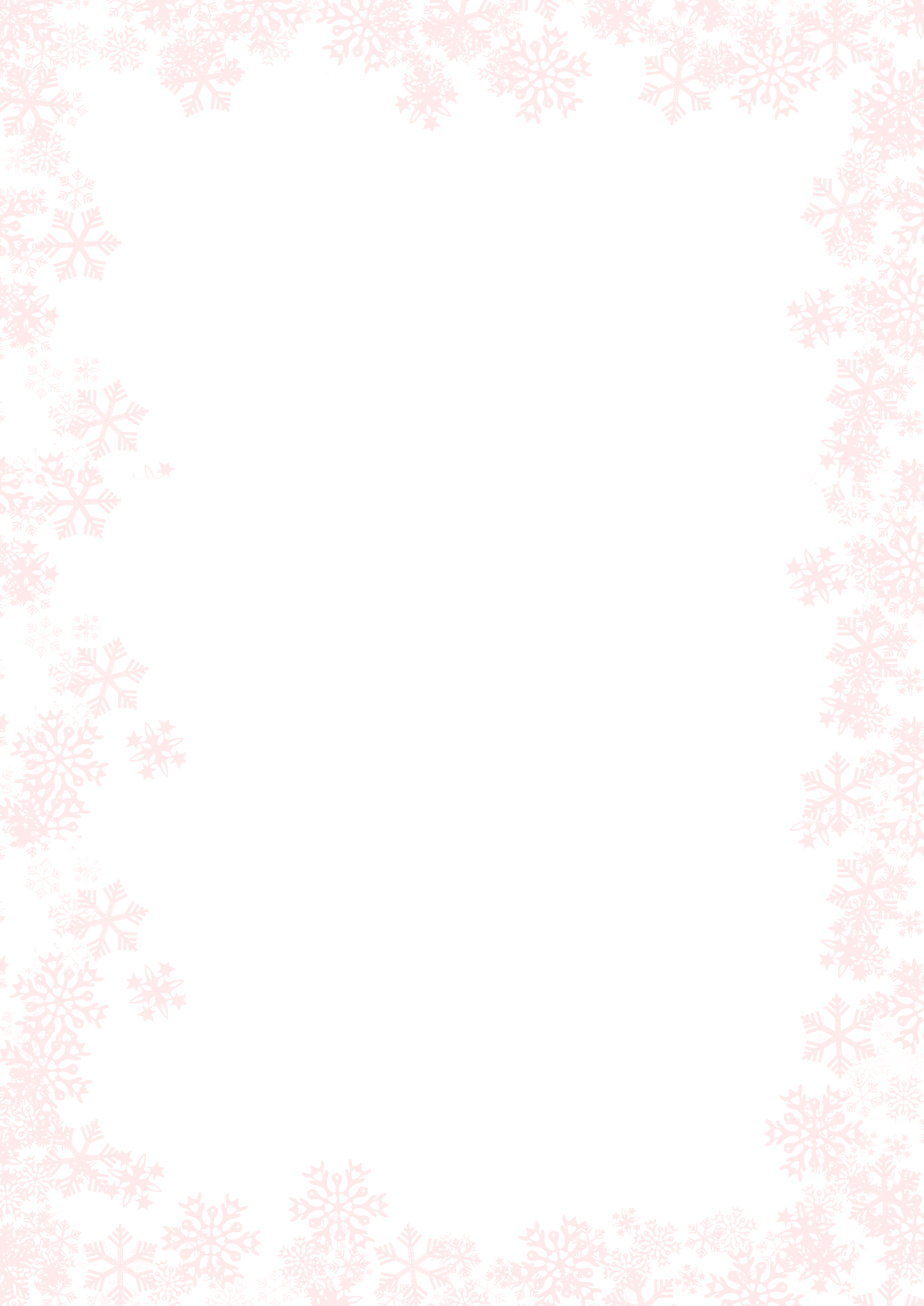 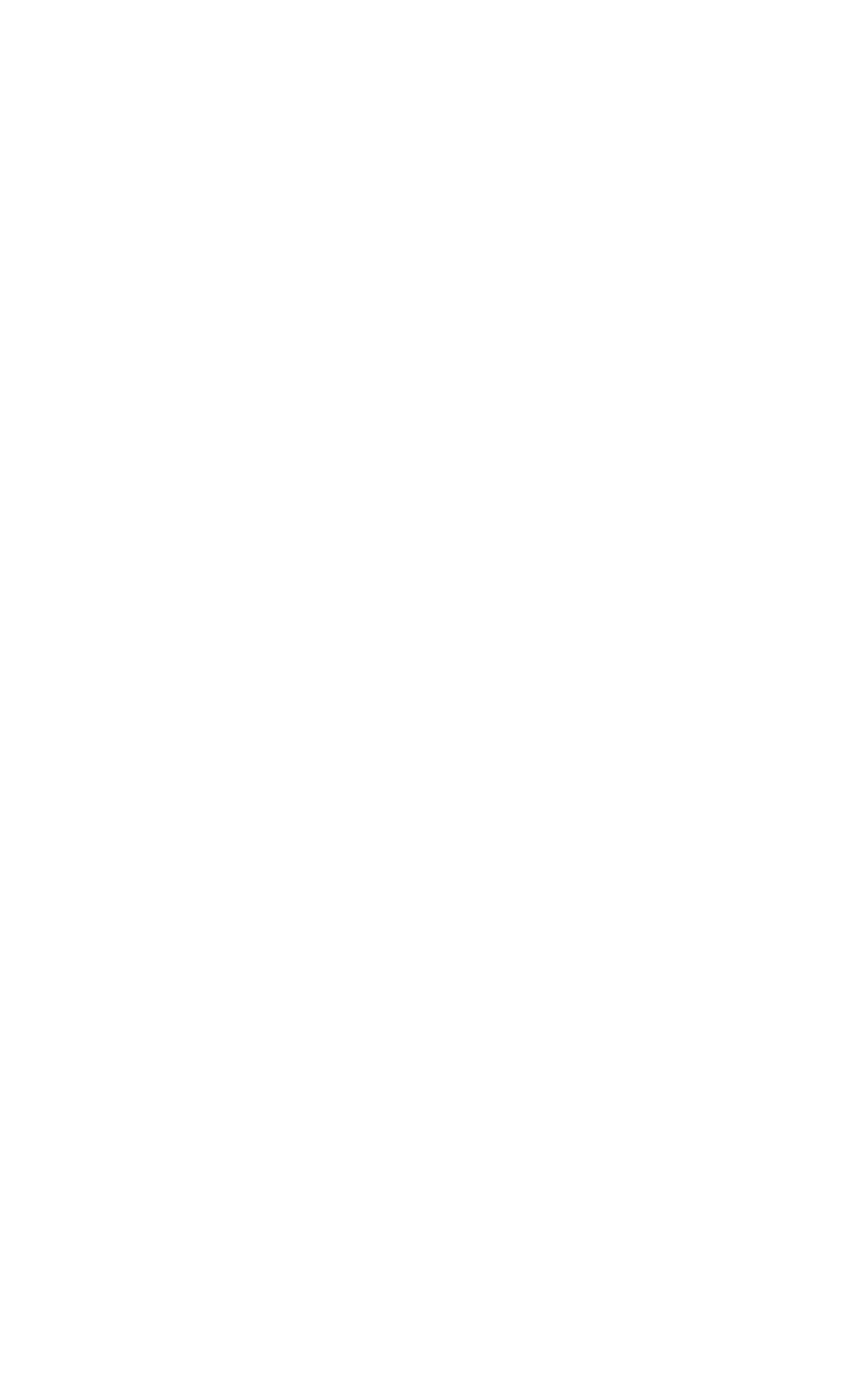 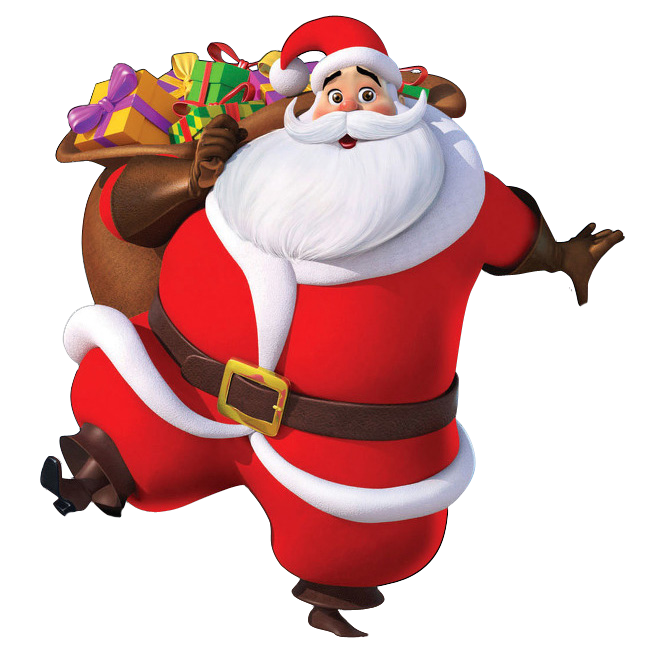 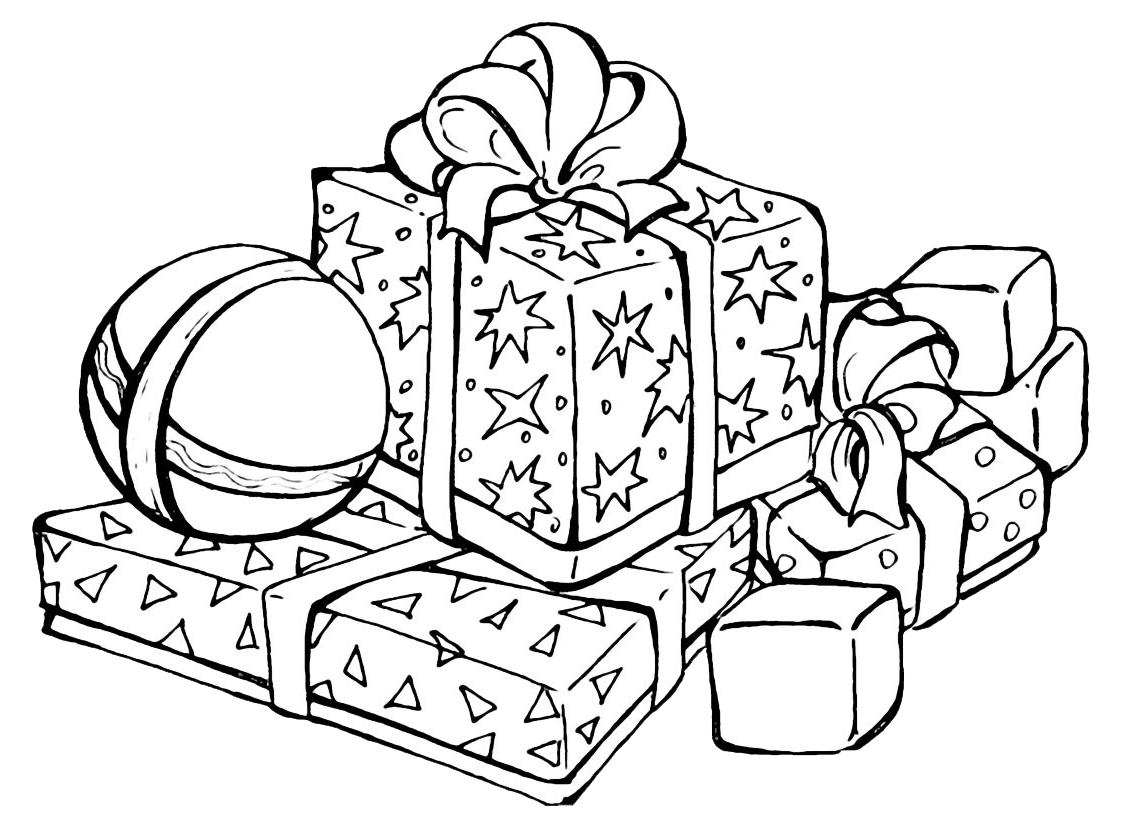 PoggioTorrianaCaroBabboNatale,FirmaColoraituoiregali